DE PLAN DE GOUVERNANCE DE PROJET MODÈLE  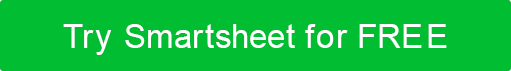 ORGANISATIONORGANISATIONORGANISATIONNOM DU PROJETCLIENTMARQUEPRODUITCOORDONNÉES.NOMCOORDONNÉES.TÉLÉPHONECOORDONNÉES.MESSAGERIE ÉLECTRONIQUECOORDONNÉES.ADRESSE POSTALECOORDONNÉES.ADRESSE POSTALECOORDONNÉES.ADRESSE POSTALEDATE:  DATE:  AUTEUR:  HISTORIQUE DES RÉVISIONS DE DOCUMENTSHISTORIQUE DES RÉVISIONS DE DOCUMENTSHISTORIQUE DES RÉVISIONS DE DOCUMENTSN° DE VERSION & DATEMIS À JOUR PARCHANGEMENTS0.0.0 - XX/XX/XXXXSIGNATURES D'APPROBATIONSIGNATURES D'APPROBATIONSIGNATURES D'APPROBATIONNOM & TITREDATESIGNATUREDISTRIBUTIONDISTRIBUTIONDISTRIBUTIONÉQUIPE DE PROJET ET PARTIES PRENANTESÉQUIPE DE PROJET ET PARTIES PRENANTESÉQUIPE DE PROJET ET PARTIES PRENANTESMéthode de diffusion et destinatairesMéthode de diffusion et destinatairesMéthode de diffusion et destinatairesPROJETPROJETPROJETintroduction |  Description sans détails sur les exigencesintroduction |  Description sans détails sur les exigencesintroduction |  Description sans détails sur les exigencesOBJECTIF |  Qu'est-ce que le projet permet d'accomplir?OBJECTIF |  Qu'est-ce que le projet permet d'accomplir?OBJECTIF |  Qu'est-ce que le projet permet d'accomplir?PORTÉE DES TRAVAUXPORTÉE DES TRAVAUXPORTÉE DES TRAVAUXEn quoi consiste le projet ? Quels sont les modes de livraison ?En quoi consiste le projet ? Quels sont les modes de livraison ?En quoi consiste le projet ? Quels sont les modes de livraison ?GOUVERNANCE DE PROJETGOUVERNANCE DE PROJETGOUVERNANCE DE PROJETdomaines |  Le « quoi » des décisions de projetdomaines |  Le « quoi » des décisions de projetdomaines |  Le « quoi » des décisions de projet| DE L'AUTORITÉ  « Qui » est responsable de prendre les décisions clés?| DE L'AUTORITÉ  « Qui » est responsable de prendre les décisions clés?| DE L'AUTORITÉ  « Qui » est responsable de prendre les décisions clés?STRUCTURES & PROCESSUS |  Le « comment » de la prise de décisionSTRUCTURES & PROCESSUS |  Le « comment » de la prise de décisionSTRUCTURES & PROCESSUS |  Le « comment » de la prise de décisionEXIGENCES ET TÂCHESEXIGENCES ET TÂCHESEXIGENCES ET TÂCHESEn quoi consiste le projet ? Quels sont les modes de livraison ?En quoi consiste le projet ? Quels sont les modes de livraison ?En quoi consiste le projet ? Quels sont les modes de livraison ?EXIGENCESEXIGENCESEXIGENCESTÂCHES SPÉCIFIQUESTÂCHES SPÉCIFIQUESTÂCHES SPÉCIFIQUESGESTION DE PROGRAMME ET DE PROJETGESTION DE PROGRAMME ET DE PROJETGESTION DE PROGRAMME ET DE PROJETDÉVELOPPEMENT & SUPPORT DES APPLICATIONSDÉVELOPPEMENT & SUPPORT DES APPLICATIONSDÉVELOPPEMENT & SUPPORT DES APPLICATIONSDOCUMENTATIONDOCUMENTATIONDOCUMENTATIONSUPPORT UTILISATEUR / SERVICE D'ASSISTANCESUPPORT UTILISATEUR / SERVICE D'ASSISTANCESUPPORT UTILISATEUR / SERVICE D'ASSISTANCETÂCHES OPTIONNELLESTÂCHES OPTIONNELLESTÂCHES OPTIONNELLESMATRICE DE RESPONSABILITÉMATRICE DE RESPONSABILITÉMATRICE DE RESPONSABILITÉRÔLE « RACI »DESCRIPTION DU RÔLEDESCRIPTION DU RÔLER - RESPONSABLEQui travaille pour remplir les livrables ? Les parties responsables obtiennent leur autorité de personnes responsables.Qui travaille pour remplir les livrables ? Les parties responsables obtiennent leur autorité de personnes responsables.A - RESPONSABLEPouvoir décisionnel ultimePouvoir décisionnel ultimeC - CONSULTÉLes personnes dont l'opinion est sollicitée, généralement des experts/conseillers consultés par les responsablesLes personnes dont l'opinion est sollicitée, généralement des experts/conseillers consultés par les responsablesI - INFORMÉPersonnes qui reçoivent des rapports d'étapePersonnes qui reçoivent des rapports d'étapePERSONNELPERSONNELPERSONNELRESSOURCES HUMAINESRESSOURCES HUMAINESRESSOURCES HUMAINESTITRE / DESCRIPTION DU POSTECOMPÉTENCES / CONNAISSANCES REQUISESCOMPÉTENCES / CONNAISSANCES REQUISESREPRENDREPRENDREPRENDFournissez un lien ou un emplacement vers les fichiers.Fournissez un lien ou un emplacement vers les fichiers.Fournissez un lien ou un emplacement vers les fichiers.PROBLÈMES ET PROCESSUS D'ESCALADEPROBLÈMES ET PROCESSUS D'ESCALADEPROBLÈMES ET PROCESSUS D'ESCALADEPORTÉEPORTÉEPORTÉEAPPROCHERAPPROCHERAPPROCHERIDENTIFICATIONIDENTIFICATIONIDENTIFICATIONVALIDATION ET PRIORISATIONVALIDATION ET PRIORISATIONVALIDATION ET PRIORISATIONANALYSE DES ENJEUXANALYSE DES ENJEUXANALYSE DES ENJEUXSUIVI ET RAPPORTSSUIVI ET RAPPORTSSUIVI ET RAPPORTSPROCESSUS D'ESCALADEPROCESSUS D'ESCALADEPROCESSUS D'ESCALADERÉSOLUTIONRÉSOLUTIONRÉSOLUTIONFERMETUREFERMETUREFERMETUREASSURANCE QUALITÉ ET SUIVI DES LIVRABLESASSURANCE QUALITÉ ET SUIVI DES LIVRABLESASSURANCE QUALITÉ ET SUIVI DES LIVRABLESCRITÈRES GÉNÉRAUX D'ACCEPTATIONCRITÈRES GÉNÉRAUX D'ACCEPTATIONCRITÈRES GÉNÉRAUX D'ACCEPTATIONPROCESSUS D'ASSURANCE DE LA QUALITÉPROCESSUS D'ASSURANCE DE LA QUALITÉPROCESSUS D'ASSURANCE DE LA QUALITÉPROCESSUS DE GOUVERNANCE STANDARDPROCESSUS DE GOUVERNANCE STANDARDPROCESSUS DE GOUVERNANCE STANDARDInclure un diagramme de processus pour aboutir à la meilleure décision possible de la manière la plus efficace.Inclure un diagramme de processus pour aboutir à la meilleure décision possible de la manière la plus efficace.Inclure un diagramme de processus pour aboutir à la meilleure décision possible de la manière la plus efficace.ORGANIGRAMME DU PROJETORGANIGRAMME DU PROJETORGANIGRAMME DU PROJETFournir un organigramme ou un aperçu de l'organigramme de tous les partis, ministères et comités concernés.Fournir un organigramme ou un aperçu de l'organigramme de tous les partis, ministères et comités concernés.Fournir un organigramme ou un aperçu de l'organigramme de tous les partis, ministères et comités concernés.DÉMENTITous les articles, modèles ou informations fournis par Smartsheet sur le site Web sont fournis à titre de référence uniquement. Bien que nous nous efforcions de maintenir les informations à jour et correctes, nous ne faisons aucune déclaration ou garantie d'aucune sorte, expresse ou implicite, quant à l'exhaustivité, l'exactitude, la fiabilité, la pertinence ou la disponibilité en ce qui concerne le site Web ou les informations, articles, modèles ou graphiques connexes contenus sur le site Web. Toute confiance que vous accordez à ces informations est donc strictement à vos propres risques.